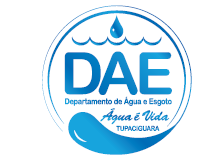 				NOVEMBRO 2023TOTAL DE 656 ANÁLISES REALIZADAS NO MÊS DE NOVEMBRO DE 2023.RESPONSÁVEL TÉCNICO: MONIKE FARINELLI (CRQ: 022003934- MG 2ª REGIÃO) E GLÊNIO SILVÉRIO (CRQ: 02416696- MG 2ª REGIÃO)TOTAL=656DOSAGEMPRODUTOSQUÍMICOSMáximo      7,8 108267,37       8,154,90,65 16020             4505402,1995Mínimo      6,0 15,95,526,51       7,06 1,00,10  12020             4004000,7165Média    6,8 45,779,176,82       7,411,82 0,19 13420             4294621,3180PhCorTurb.PhPhCor Turb.CalCalSulfatoCloroppml/sBrutaBrutaBrutaMisturaTratadaTratadaTratada1°2°VAZÃO